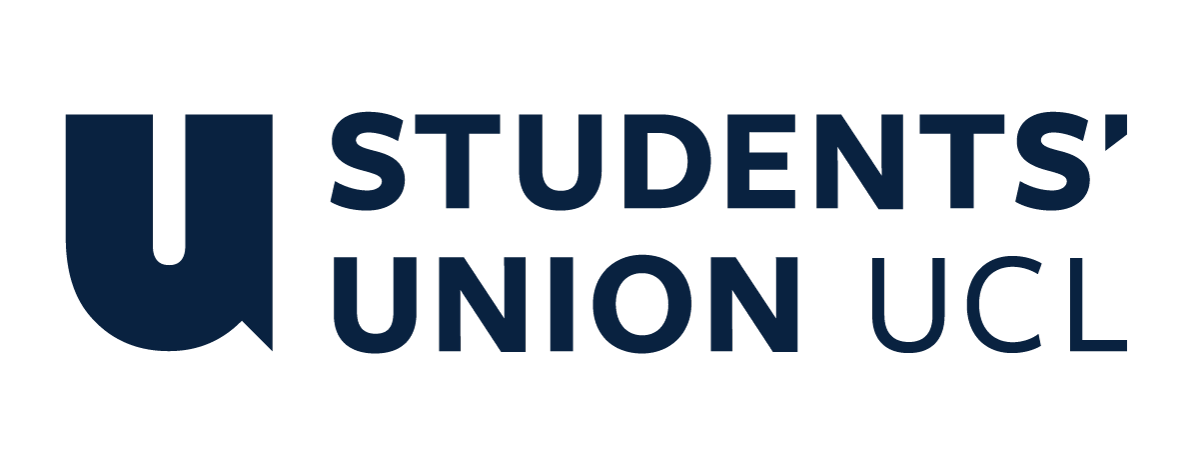 The Constitution of Students’ Union UCL Surf ClubNameThe name of the club/society shall be Students’ Union UCL Surf ClubThe club/society shall be affiliated to Students’ Union UCL.Statement of IntentThe constitution, regulations, management and conduct of the club/society shall abide by all Students’ Union UCL policy, and shall be bound by the Students’ Union UCL Memorandum & Articles of Association, Byelaws, Club and Society Regulations and the club and society procedures and guidance – laid out in the ‘how to guides’.The club/society stresses that it abides by Students’ Union UCL Equal Opportunities Policies, and that club/society regulations pertaining to membership of the club/society or election to the club/society shall not contravene this policy.The Club and Society Regulations can be found on the following webpage: http://studentsunionucl.org/content/president-and-treasurer-hub/rules-and-regulations.The Society CommitteePresidentThe president’s primary role is laid out in section 5.7 of the Club and Society Regulations.Must play a central role in the organisation of surf trips and oversee job delegation.TreasurerThe treasurer’s primary role is laid out in section 5.8 of the Club and Society Regulations.Jointly responsible with the president for day-to-day administrative and financial duties.Negotiate deals with sponsors and be their main point of contact.Welfare OfficerThe welfare officer’s primary role is laid out in section 5.9 of the Club and Society Regulations.Responsible for the Welfare Officer Funding Pot.Advertise themselves as a point of contact for all students in the society and      signpost to possible professional contacts in the university where necessary.Fulfil the functions of Outreach officer as set in Club and Society RegulationsOrganisation of events supporting approved charities.Organisation and promotion of volunteering opportunities and events.Management of the club/society shall be vested in the club/society committee which shall endeavour to meet regularly during term time (excluding college reading weeks) to organise and evaluate the club/society activities.The committee members will perform the roles as described in section 5 of the Students’ Union UCL Club and Society Regulations.Committee members are elected to represent the interests and well-being of club/society members and are able to be held to account. If club/society members are not satisfied by the performance of their representative officers they may call for a motion of no-confidence in line with the Students’ Union UCL Club and Society Regulations.Additional Committee Members Trip SecretaryOrganisation of long and short stay trips in the UK and abroad.Act as the main point of contact between the club and tour companies. Negotiate deals with the companies. Responsible for trip logistics and be the main point of contact for trip queriesSocial Secretary (2x)Organisation of a variety of social activities and to inform members of the relevant activity details.Coordinate social activities and entertainment on trips.Communication with other societies to create collaborate events.Communication with nightclubs to obtain queue jumps and bar tabs.Marketing SecretaryProducer of advertisement materials and promoter of trips and socials.Manager of social media accounts.Official trip photographer.In charge of our monthly newsletter.Responsible for the design and production of club gear.Vice-presidentAid and assist the president and treasurer in their rolesSupport committee in planning trips in the UK and abroadManagement of the club/society shall be vested in the club/society committee which will endeavour to meet regularly during term time (excluding UCL reading weeks) to organise and evaluate club/society activities.The committee members shall perform the roles as described in section 5 of the Students’ Union UCL Club and Society Regulations.Committee members are elected to represent the interests and well-being of club/society members and are accountable to their members. If club/society members are not satisfied by the performance of their representative officers they may call for a motion of no-confidence in line with the Students’ Union UCL Club and Society Regulations.Terms, Aims and ObjectivesThe club/society shall hold the following as its aims and objectives.The club/society shall strive to fulfil these aims and objectives in the course of the academic year as its commitment to its membership.The core activities of the club/society shall be: Participation in the annual BUCS surf championshipsConduct a minimum of 2 long stay trips to appropriate surfing destinations.To organise and take part in fundraising and volunteering work.In addition, the club/society shall also strive to organise other activities for its members where possible: Organisation of surf-based fitness and development activitiesA wide range of social activities.Day and short stay surf trips.Collaborative running of activities with other university surf clubs or surfing organisations.This constitution shall be binding on the club/society officers, and shall only be altered by consent of two-thirds majority of the full members present at a club/society general meeting. The Activities Executive shall approve any such alterations. This constitution has been approved and accepted as the Constitution for the Students’ Union UCL Surf Club. By signing this document the president and treasurer have declared that they have read and abide by the Students’ Union UCL Club and Society Regulations.President name:Sebastien MontemurroPresident signature: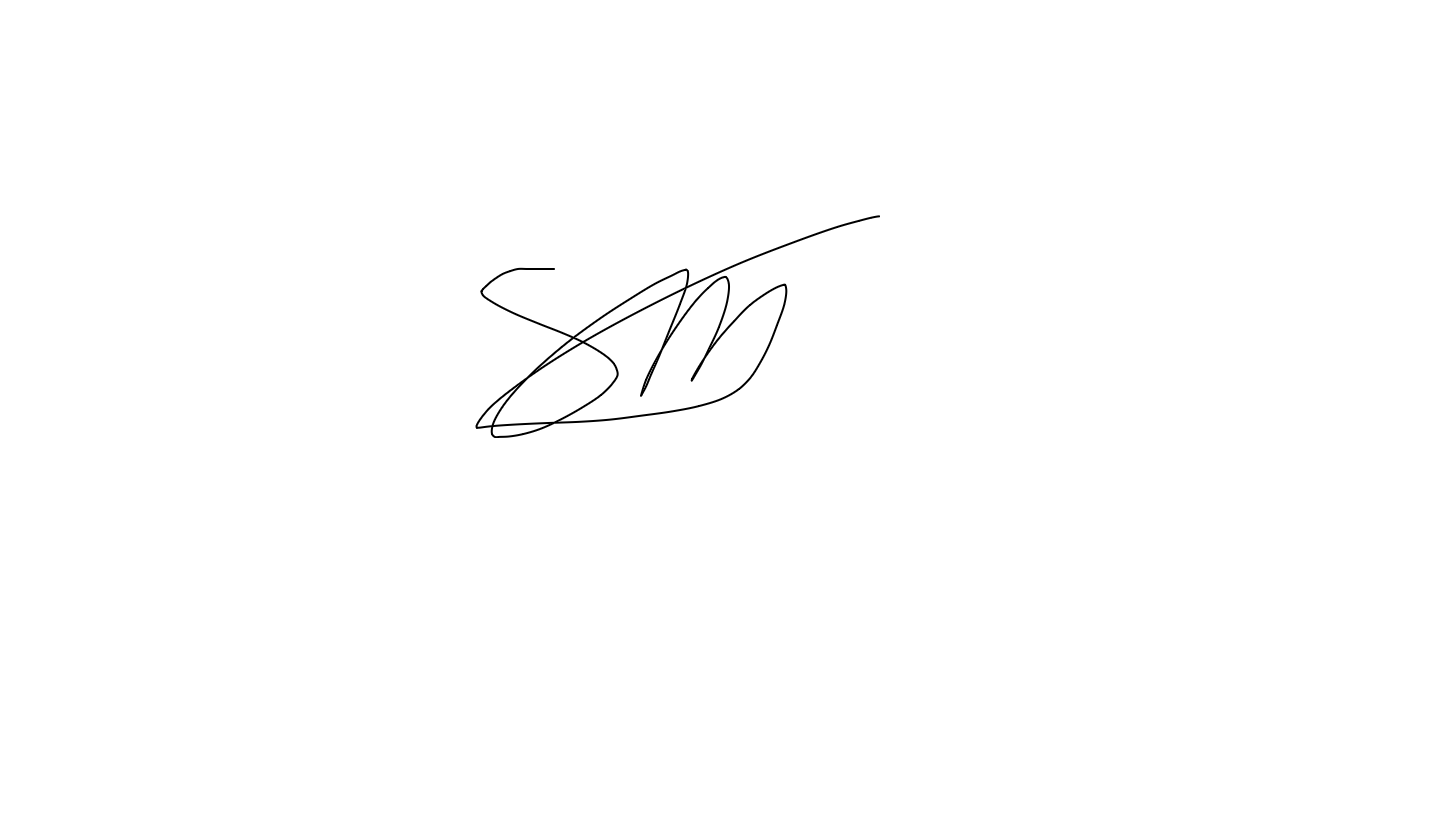 Date:03/08/2023Treasurer name:Megan PoundTreasurer signature: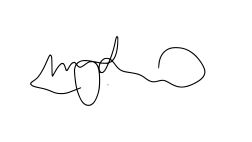 Date:03/08/2023